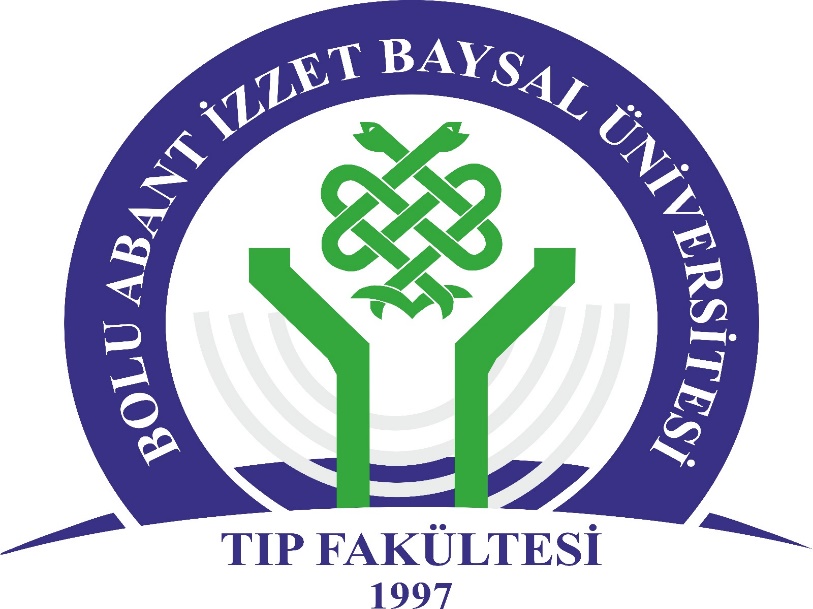 T.C.BOLU ABANT İZZET BAYSAL ÜNİVERSİTESİTIP FAKÜLTESİ RADYOLOJİ ANABİLİM DALIDÖNEM 4 EĞİTİM- UYGULAMA KARNESİÖĞRENCİNİNAdı Soyadı	:Fakülte No	:					Öğretim Yılı	:Staj tarihi	:Staj Grubu	:İmza	:AMAÇ:  Bu staj sonunda:Radyolojik görüntüleme yöntemlerine ait temel fizik görüntüleme ilkelerini ve terminolojiyi açıklar.Radyolojik tetkik algoritmasını açıklayarak maliyet etkinlik, tıbbi zarar ve yarar ilkelerine göre radyolojik tetkikleri seçer.Direkt grafilerde normal radyolojik anatomiyi tanımlar ve sık görülen patolojik görünümleri gösterir.Acil durumlarda istenilecek radyolojik tetkikleri seçer, acil radyolojik bulguları ve temel girişimsel radyolojik uygulamaları tanımlar.  Mortalite ve morbidite açısından önemli hastalıkların radyolojik bulgularını gösterir. Etik ve mesleki değerler ilkelerine uygun yaklaşım gösterir. Meslektaşları, diğer sağlık çalışanları ile etkili iletişim kurar, ekip çalışması yapar. Yaşam boyu örgün, yaygın ve sürekli öğrenmeyi ilke haline getirerek klinik karar verme sürecinde, kanıta dayalı tıp ilkelerini uygular ve mesleği ile ilgili güncel literatür bilgisine ulaşır ve eleştirel değerlendirir. STAJ ÇALIŞMA DÜZENİ: Stajın ilk gününün ilk teorik dersinde staj sorumlusu öğretim üyesi tarafından stajın amaç ve hedefleri öğrencilere  iletilir. Stajın her günü için farklı bir öğretim üyesi o günkü teorik ve pratik derslerden sorumludur. Teorik dersler sabah 08.30’da başlar, 12.20’de biter. Uygulamalı derslerin direk radyografileri değerlendirme ile ilgili kısımları morfoloji B binasındaki dersliklerde seçilmiş olgular üzerinden interaktif olarak, farklı radyolojik görüntüleme yöntemlerini tanıma kısmı ise İzzet Baysal Eğitim ve Araştırma Hastanesi Radyoloji Anabilim Dalında yapılır. Hastanedeki uygulamalı eğitimler için B1 katında USG deski komşuluğundaki panoda öğrencilerin küçük guruplar halinde her gün hangi radyolojik görüntüleme biriminde olmaları gerektiği liste halinde bulunur. Bu listeye göre pratik uygulama saat 13.30’da başlar ve 17.20’de biter. Radyoloji Anabilim Dalına bağlı Girişimsel Radyoloji Bilim Dalı’nın vasküler (DSA) ve nonvasküler birimleri B1 katındaki iki koridorda yer almaktadır. Tanısal Radyoloji ait Direk Radyografi, Mammografi, Fuloroskopi, Ultrasonografi B1 katında, Bilgisayarlı Tomografi ve Manyetik Rezonans Görüntüleme ise B2 katında yer almaktadır.     Devamsızlık sınırını aşmış öğrenciler stajın son günü yapılan satj sınava girme hakkını kaybederler. Stajın 9. gününde B1 katındaki panoya devamsızlık sınırını aşmış öğrencilerin listesi asılır. Teorik staj sınavı belirlenen tarih, saat ve derslikte staj sorumlusu öğretim üyesi gözetiminde yapılır. Teorik sınav değerlendirmesinin bitişini takiben Pratik staj sınavına geçilir. Öğrencinin pratik staj sınavına girebilmesi için belirtilen temel hekimlik uygulamalarının tamamını belirtilen düzeylerde eksiksiz öğrenmesi ve uygulaması gerekmektedir. Eksiksiz olarak tamamlanan staj karnesini sınav sırasında sınav jürisine ibraz etmek zorundadır. Gönüllü nöbetler (varsa):Girişimsel Radyoloji birimlerinde eşlik ettiği veya sunduğu olgularTanısal  Radyoloji birimlerinde  eşlik ettiği veya sunduğu olgularKatıldığı bölüm içi veya bölümlerarası  etkinlikler:Staj boyunca öğreneceği temel Hekimlik Uygulamaları Düzeyler (UÇEP-2020 Tablo 2.4’den seçilmiştir)Öğrenme Düzeyi Açıklama:  1 Uygulamanın nasıl yapıldığını bilir ve sonuçlarını hasta ve/ veya yakınlarına açıklar 2 Acil bir durumda kılavuz/yönergeye uygun biçimde uygulamayı yapar 3 Karmaşık olmayan, sık görülen, durumlarda/olgularda uygulamayı* yapar4 Karmaşık durumlar/olgular da dahil uygulamayı* yaparTarihYerİlgili gözetmen imzasıTarihBirimİlgili gözetmen imzasıTarihModaliteİlgili gözetmen imzasıTemel Hekimlik Uygulamaları (UÇEP-2020 Tablo2.4 den seçilmiştir)Beklenen 
DüzeyAdetYeriİzlem / 
uygulama İlgili gözetmen imzasıD. Laboratuvar testleri ve ilgili diğer işlemler4. Direkt radyografileri değerlendirebilme 318. Tarama ve tanısal amaçlı inceleme sonuçlarını yorumlayabilme2